МОВНИЙ НЕГАТИВІЗМ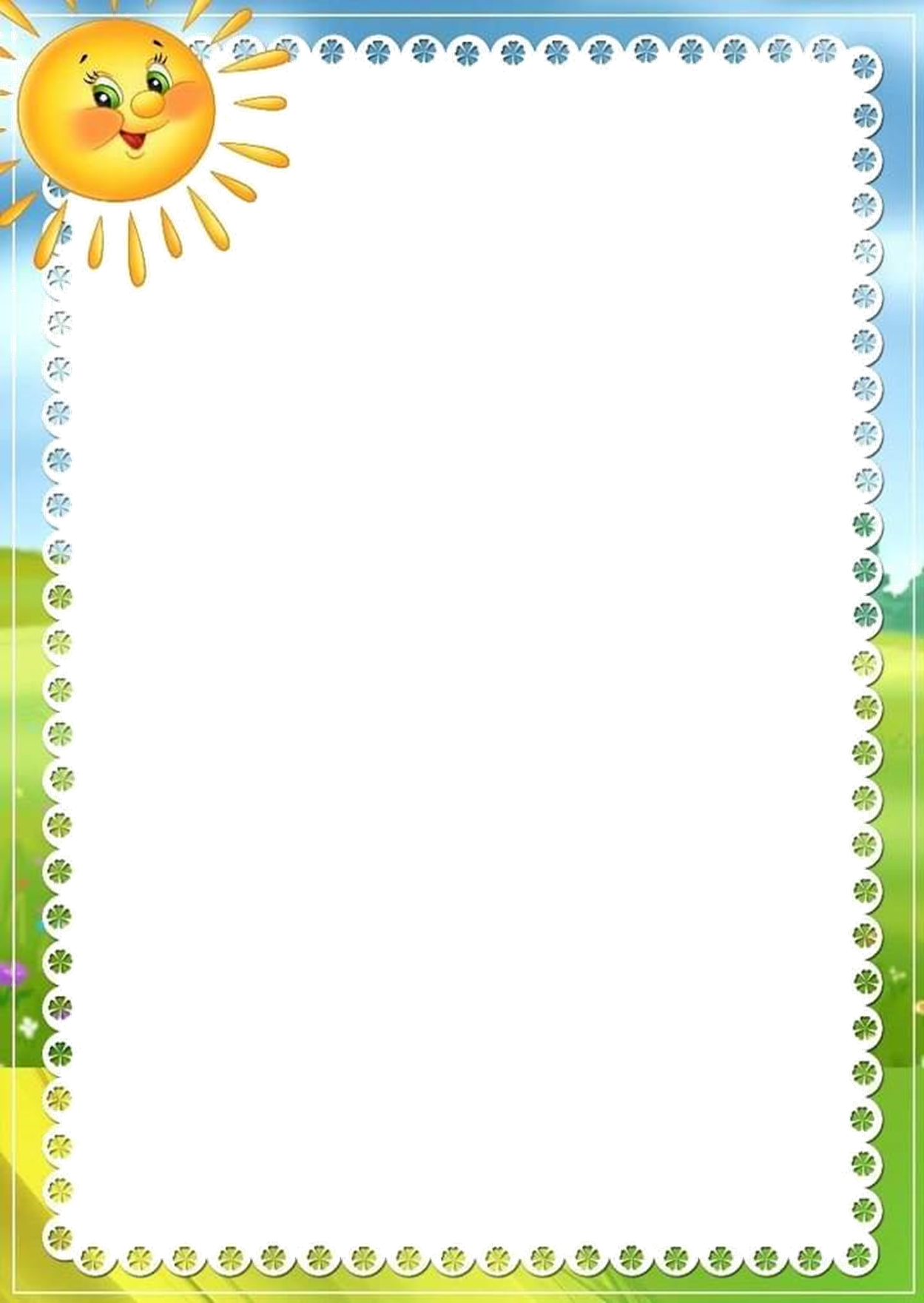      У наш час неможливо залишити поза увагою питання мовного негативізму. Адже часто саме ці слова стають винуватцями виникнення даного явища у дітей. Що таке мовний негативізм? Мовний негативізм - це явище, коли дитина дуже неохоче вступає в мовне спілкування (або взагалі відмовляється від мови). У більшості випадків мовний негативізм виникає у дітей із затримкою мовного розвитку. Відбувається це в зв'язку з тим, що батьки посилено намагаються розговорити дитину, роблять на цьому акцент. А часом благають, вимагають і навіть карають.  Іншими словами, дитина відчуває тиск і  відмовляється говорити і замикається в собі.                                  Як розпізнати мовної негативізм?
    Дитина мовчить або відвертається у відповідь
на будь-яке питання;
Дитина промовлях окремі звкокомплекси  і показує пальцем для того,
щоб попросити що-небудь або ж намагається самостійно задовольнити власні потреби.
Така «самостійність» часом навіть потішає батьків. Але вони просто не усвідомлюють, що за цим стоїть несформованість навичок мовної комунікації і стійкий вироблений мовний негативізм.
                             Як подолати мовний негативізм?
     Якщо дитина не говорить зовсім, то в будь-якому віці потрібно починати з того, щоб викликати у дитини бажання спілкуватися, сформувати мотивацію до мовної комунікації. Як це зробити? Звичайно ж, через гру! Сідаємо поруч з дитиною і починаємо грати самі! Не вимагаючи нічого повторити! Але говоримо доступними і легкими словами. Наприклад: «Це Зайчик. Зайчик стрибає. Зайчик стриб-стриб. Зайчик купається буль-буль»  і т. д. З'являлися перші «то-то» , «о-о». А  - це вже мотивація і бажання дитини спілкуватися! Коли контакт з дитиною встановлено, можна переходити до наступного етапу - стимулювати імітацію мови дорослого! Беремо будь-яку іграшку або предмет, бажано першого типу складової структури (з двох відкритих складів). Те, у що любить грати саме ваша дитина! Це можуть бути кілька предметів. Наприклад, зайчик і котик. Запитуємо дитини: «Хто це?» або «Кого я взяла? Що у мене в руках?» Робимо паузу. Чекаємо відповіді дитини. Якщо дитина мовчить, відповідаємо самі: «Це зайчик» . Поступово паузи після питань збільшуються - так ми заохочуємо дитину до вступу в діалог. Прагніть до того, щоб дитина стежила за вашою артикуляцією. Обов'язково вводите в мову дієслова. Через якийсь час дитина почне повторювати за вами склади і слова, відповідати на питання. Щиро хваліть її і запевняйте в любові. Поступово створюйте ситуації, що стимулюють потребу дитини в спілкуванні з оточуючими. Задавайте прості запитання: «Що це ти приніс?», «Що у тебе в руках?», «Що ти зараз зробив?» Так ми активізуємо вивчені раніше слова. Ставте дитину в ситуацію вибору: «Що ти хочеш: молоко або сік?», «Яку іграшку тобі дати: м'яч або кубик?» Питання такого типу не тільки спонукають дати відповідь, але і містять в собі слово-підказку для імітації.                                                                                                                                                        